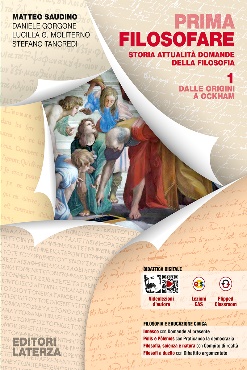 PROPOSTA DI ADOZIONESi propone per l’adozione nelle classi _____________________________________ il seguente testo:Matteo Saudino Daniele Gorgone Lucilla G. Moliterno Stefano Tancredi Prima filosofareStoria attualità domande della filosofia Vol. 1 Dalle origini a Ockhampp. 646€ 30,90 - ISBN 978-88-421-1928-9Vol. 2 Dall’Umanesimo a Hegelpp. 778€ 32,90 - ISBN 978-88-421-1929-6Vol. 3 Da Schopenhauer alle filosofie femministepp. 898€ 34,90 - ISBN 978-88-421-1930-2Editori Laterza, Bari-Roma 2024MOTIVAZIONE Il manuale è progettato e calibrato per la scuola, "a misura" di docente e studente, e si avvale della esperienza in aula e di divulgatore di Matteo Saudino. Nasce con l’obiettivo di rendere chiara, familiare e amata la filosofia – senza mai banalizzarla –, e di trovare un equilibrio tra la chiarezza della esposizione e la specificità disciplinare. Il titolo ribalta l’antico detto «Prima vivere, poi filosofare»: secondo gli autori, la filosofia è l’occasione per sviluppare uno sguardo consapevole e critico sulla vita e sul mondo, la base culturale per essere soggetti attivi nella società.La prima caratteristica è l’avvio allo studio “motivazionale”, in cui dialogano e si interrogano il mondo della filosofia e il mondo di oggi: ad apertura di Unità sono presenti un Aforisma del filosofo commentato e l'Innesco, un brano contemporaneo (articolo di giornale o passo letterario), con Domande al presente, tracce di lavoro individuale e in classe. I capitoli si aprono con le Domande per orientarsi: una guida per comprendere le questioni più importanti ed essenziali, per studiare, esporre e argomentare. Nel testo manualistico, per ogni domanda, sono evidenziati i passaggi e concetti fondamentali; a fine capitolo una pagina di sintesi è articolata sulle risposte. Ogni capitolo è dunque una unità breve di apprendimento centrata sulle questioni fondamentali. La seconda caratteristica è centrata sulla comprensione e l'acquisizione del lessico filosofico, aspetto cruciale dello studio della disciplina a scuola: alle voci di glossario ricorrenti nel testo si aggiunge una scheda per capitolo, La parola in lingua, su un termine chiave, riportato in lingua originale, di un filosofo o di una filosofa.La terza caratteristica è data dalle schede di corredo ai capitoli e alle Unità, che collegano lo studio della filosofia al presente e alla educazione civica e ambientale. Nei capitoli ampie schede tematiche con attività laboratoriali finali: Pòlis e Pòlemos su teorie e questioni sociali e politiche ancora dibattute, “calde” e di rilievo, con laboratorio di educazione civica Praticando la democrazia; Filosofia, scienza e natura sui temi scientifici e ambientali, con Compito di realtà; Filosofi a duello, con le tesi di due filosofi o filosofe a confronto e tracce finali per il Dibattito argomentato. Queste schede hanno come fine principale l’attivazione delle competenze argomentative, orientate a tematiche riconoscibili nell’orizzonte culturale e politico d’oggi.A fine Unità la scheda Connessioni invita al collegamento fra i temi trattati nei capitoli e l'arte, la letteratura, il cinema, il fumetto, le serie tv, e propone attività di laboratorio per mettere la filosofia in comunicazione con il vissuto e gli interessi delle generazioni più giovani.La quarta caratteristica è data dal corredo didattico che prevede nei capitoli: brevi schede di approfondimento disciplinare e interdisciplinare, mappe concettuali e schemi riassuntivi; a fine capitolo Antologia. Dal testo al pensiero, una selezione essenziale di brani, tutti dotati di analisi guidata e domande di comprensione e riflessione; a fine Unità, Dalle conoscenze alle competenze, la didattica di verifica delle conoscenze e delle competenze con proposte di apprendimento cooperativo, e Laboratorio Esame, con tracce guidate per l'Esame di Stato. In questa prospettiva completa e arricchisce il manuale Videosofia, una serie di videolezioni originali, accessibili attraverso QR-Code, in cui Matteo Saudino introduce i capitoli, approfondisce concetti fondamentali, e guida nella lettura di passi antologici. Nei volumi 2 e 3 l'offerta si arricchisce di Podcast Pillole di maturità con collegamenti interdisciplinari per l’Esame di Stato. I contenuti digitale integrativi offrono audiosintesi e mappe aggiuntive a quelle presenti in volume, Test interattivi, Archivio digitale di testi ad ampliamento della offerta antologica in volume, Biblioteca digitale Laterza, con più di 30 libri Laterza in formato digitale tra classici e saggi filosofici contemporanei, flipped classroom e proposte di Episodi di Apprendimento in Situazione (EAS), per ogni Unità, riservate ai docenti. Con la app diBooK i manuali digitali Laterza (in formato epub e nel nuovo formato pagina LibroPlus) sono fruibili su tutti i dispositivi online e offline, sono sincronizzabili, e accessibili (testo con formattazione semplificata, regolazione di carattere e sfondo). Grazie a diBooK studenti e docenti possono fruire direttamente dei contenuti digitali di Libro più Internet, accedere all'Aula digitale e leggere tutti gli ebook della Biblioteca digitale.La Guida alle lezioni e alla didattica digitale contiene: Presentazione del progetto didattico, Programmazione 66/99 per anno con educazione civica e spunti per il colloquio interdisciplinare, La nostra proposta Clil, Metodologia EAS e Flipped Classroom, Prove sommative per Unità e verifiche equivalenti per la didattica inclusiva, Prove di valutazione delle competenze, Prove per l'Esame di Stato Tipologia A, B, C e Educazione civica, Soluzioni agli esercizi del manuale.In abbinamento con il manuale è possibile adottare i fascicoli ad alta leggibilità Filosofia essenziale per l’inclusione e l’integrazione, corredati di mappe ed esercizi per la didattica, e i fascicoli CLIL Activities for Philosophy che, senza replicare i contenuti del manuale, forniscono spunti di riflessione su temi salienti della filosofia e propongono un approccio laboratoriale.